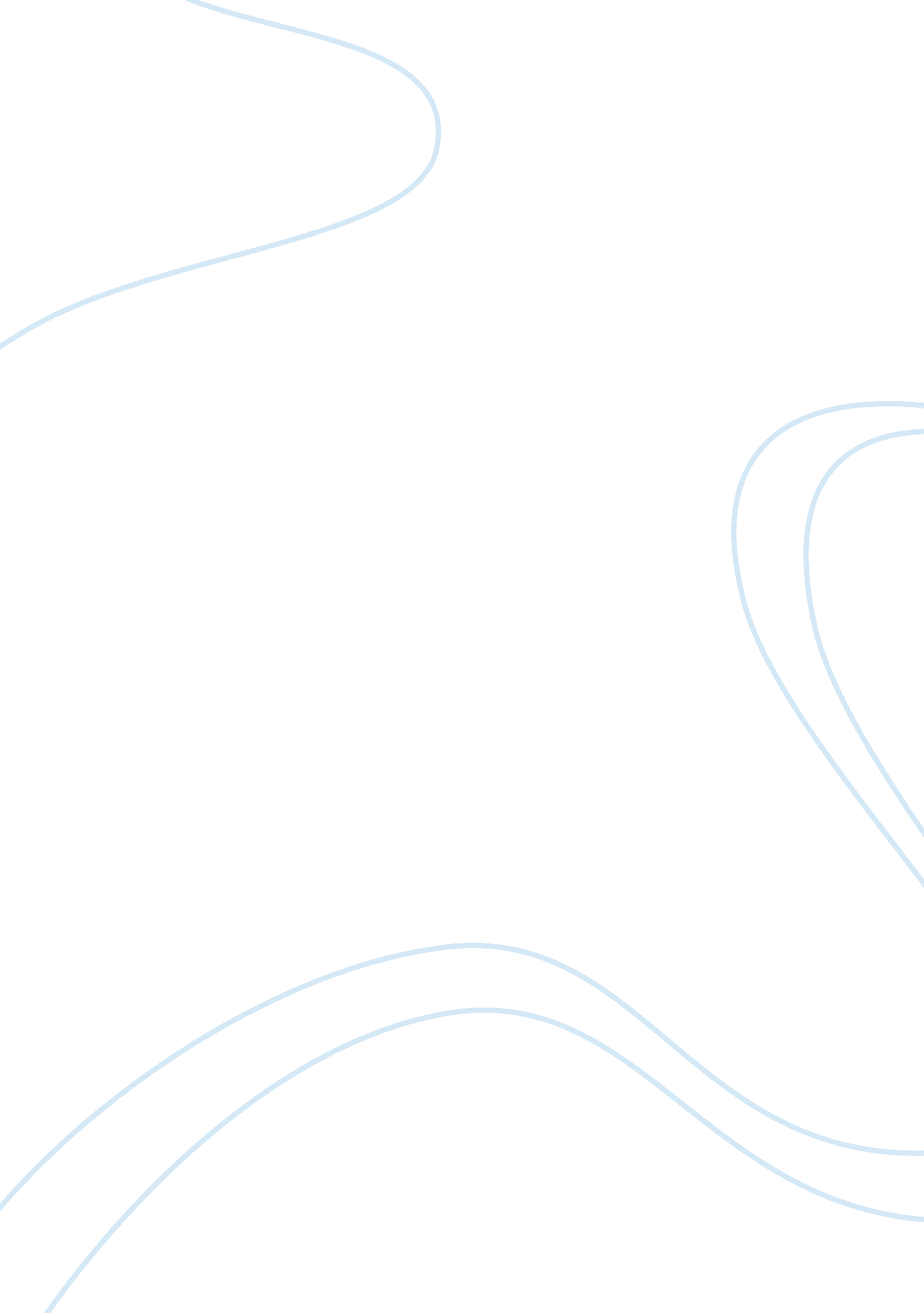 The romance of a busy broker essay sample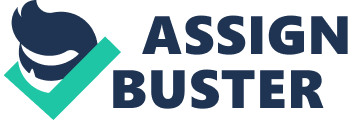 Pitcher, confidential clerk in the office of Harvey Maxwell, broker, allowed a look of mild interest and surprise to visit his usually expressionless countenance when his employer briskly entered at half past nine in company with his young lady stenographer. With a snappy “ Good-morning, Pitcher,” Maxwell dashed at his desk as though he were intending to leap over it, and then plunged into the great heap of letters and telegrams waiting there for him. The young lady had been Maxwell’s stenographer for a year. She was beautiful in a way that was decidedly unstenographic. She forewent the pomp of the alluring pompadour. She wore no chains, bracelets or lockets. She had not the air of being about to accept an invitation to luncheon. Her dress was grey and plain, but it fitted her figure with fidelity and discretion. In her neat black turban hat was the gold-green wing of a macaw. On this morning she was softly and shyly radiant. Her eyes were dreamily bright, her cheeks genuine peachblow, her expression a happy one, tinged with reminiscence. Pitcher, still mildly curious, noticed a difference in her ways this morning. Instead of going straight into the adjoining room, where her desk was, she lingered, slightly irresolute, in the outer office. Once she moved over by Maxwell’s desk, near enough for him to be aware of her presence. The machine sitting at that desk was no longer a man; it was a busy New York broker, moved by buzzing wheels and uncoiling springs. “ Well–what is it? Anything?” asked Maxwell sharply. His opened mail lay like a bank of stage snow on his crowded desk. His keen grey eye, impersonal and brusque, flashed upon her half impatiently. “ Nothing,” answered the stenographer, moving away with a little smile. “ Mr. Pitcher,” she said to the confidential clerk, did Mr. Maxwell say anything yesterday about engaging another stenographer?” “ He did,” answered Pitcher. “ He told me to get another one. I notified the agency yesterday afternoon to send over a few samples this morning. It’s 9. 45 o’clock, and not a single picture hat or piece of pineapple chewing gum has showed up yet.” “ I will do the work as usual, then,” said the young lady, “ until some one comes to fill the place.” And she went to her desk at once and hung the black turban hat with the gold-green macaw wing in its accustomed place. He who has been denied the spectacle of a busy Manhattan broker during a rush of business is handicapped for the profession of anthropology. The poet sings of the “ crowded hour of glorious life.” The broker’s hour is not only crowded, but the minutes and seconds are hanging to all the straps and packing both front and rear platforms. And this day was Harvey Maxwell’s busy day. The ticker began to reel out jerkily its fitful coils of tape, the desk telephone had a chronic attack of buzzing. Men began to throng into the office and call at him over the railing, jovially, sharply, viciously, excitedly. Messenger boys ran in and out with messages and telegrams. The clerks in the office jumped about like sailors during a storm. Even Pitcher’s face relaxed into something resembling animation. On the Exchange there were hurricanes and landslides and snowstorms and glaciers and volcanoes, and those elemental disturbances were reproduced in miniature in the broker’s offices. Maxwell shoved his chair against the wall and transacted business after the manner of a toe dancer. He jumped from ticker to ‘ phone, from desk to door with the trained agility of a harlequin. In the midst of this growing and important stress the broker became suddenly aware of a high-rolled fringe of golden hair under a nodding canopy of velvet and ostrich tips, an imitation sealskin sacque and a string of beads as large as hickory nuts, ending near the floor with a silver heart. There was a self-possessed young lady connected with these accessories; and Pitcher was there to construe her. “ Lady from the Stenographer’s Agency to see about the position,” said Pitcher. Maxwell turned half around, with his hands full of papers and ticker tape. “ What position?” he asked, with a frown. “ Position of stenographer,” said Pitcher. “ You told me yesterday to call them up and have one sent over this morning.” “ You are losing your mind, Pitcher,” said Maxwell. “ Why should I have given you any such instructions? Miss Leslie has given perfect satisfaction during the year she has been here. The place is hers as long as she chooses to retain it. There’s no place open here, madam. Countermand that order with the agency, Pitcher, and don’t bring any more of ’em in here.” The silver heart left the office, swinging and banging itself independently against the office furniture as it indignantly departed. Pitcher seized a moment to remark to the bookkeeper that the “ old man” seemed to get more absent-minded and forgetful every day of the world. The rush and pace of business grew fiercer and faster. On the floor they were pounding half a dozen stocks in which Maxwell’s customers were heavy investors. Orders to buy and sell were coming and going as swift as the flight of swallows. Some of his own holdings were imperilled, and the man was working like some high-geared, delicate, strong machine–strung to full tension, going at full speed, accurate, never hesitating, with the proper word and decision and act ready and prompt as clockwork. Stocks and bonds, loans and mortgages, margins and securities–here was a world of finance, and there was no room in it for the human world or the world of nature. When the luncheon hour drew near there came a slight lull in the uproar. Maxwell stood by his desk with his hands full of telegrams and memoranda, with a fountain pen over his right ear and his hair hanging in disorderly strings over his forehead. His window was open, for the beloved janitress Spring had turned on a little warmth through the waking registers of the earth. And through the window came a wandering–perhaps a lost–odour–a delicate, sweet odour of lilac that fixed the broker for a moment immovable. For this odour belonged to Miss Leslie; it was her own, and hers only. The odour brought her vividly, almost tangibly before him. The world of finance dwindled suddenly to a speck. And she was in the next room–twenty steps away. “ By George, I’ll do it now,” said Maxwell, half aloud. “ I’ll ask her now. I wonder I didn’t do it long ago.” He dashed into the inner office with the haste of a short trying to cover. He charged upon the desk of the stenographer. She looked up at him with a smile. A soft pink crept over her cheek, and her eyes were kind and frank. Maxwell leaned one elbow on her desk. He still clutched fluttering papers with both hands and the pen was above his ear. “ Miss Leslie,” he began hurriedly, “ I have but a moment to spare. I want to say something in that moment. Will you he my wife? I haven’t had time to make love to you in the ordinary way, but I really do love you. Talk quick, please–those fellows are clubbing the stuffing out of Union Pacific.” “ Oh, what are you talking about?” exclaimed the young lady. She rose to her feet and gazed upon him, round-eyed. “ Don’t you understand?” said Maxwell, restively. “ I want you to marry me. I love you, Miss Leslie. I wanted to tell you, and I snatched a minute when things had slackened up a bit. They’re calling me for the ‘ phone now. Tell ’em to wait a minute, Pitcher. Won’t you, Miss Leslie?” The stenographer acted very queerly. At first she seemed overcome with amazement; then tears flowed from her wondering eyes; and then she smiled sunnily through them, and one of her arms slid tenderly about the broker’s neck. “ I know now,” she said, softly. “ It’s this old business that has driven everything else out of your head for the time. I was frightened at first. Don’t you remember, Harvey? We were married last evening at 8 o’clock in the Little Church Around the Corner.” Reginald`s Christmas revel They say (said Reginald) that there’s nothing sadder than victory except defeat. If you’ve ever stayed with dull people during what is alleged to be the festive season, you can probably revise that saying. I shall never forget putting in a Christmas at the Babwolds’. Mrs. Babwold is some relation of my father’s–a sort of to-be-left-till- called-for cousin–and that was considered sufficient reason for my having to accept her invitation at about the sixth time of asking; though why the sins of the father should be visited by the children–you won’t find any notepaper in that drawer; that’s where I keep old menus and first-night programmes. Mrs. Babwold wears a rather solemn personality, and has never been known to smile, even when saying disagreeable things to her friends or making out the Stores list. She takes her pleasures sadly. A state elephant at a Durbar gives one a very similar impression. Her husband gardens in all weathers. When a man goes out in the pouring rain to brush caterpillars off rose-trees, I generally imagine his life indoors leaves something to be desired; anyway, it must be very unsettling for the caterpillars. Of course there were other people there. There was a Major Somebody who had shot things in Lapland, or somewhere of that sort; I forget what they were, but it wasn’t for want of reminding. We had them cold with every meal almost, and he was continually giving us details of what they measured from tip to tip, as though he thought we were going to make them warm under-things for the winter. I used to listen to him with a rapt attention that I thought rather suited me, and then one day I quite modestly gave the dimensions of an okapi I had shot in the Lincolnshire fens. The Major turned a beautiful Tyrian scarlet (I remember thinking at the time that I should like my bathroom hung in that colour), and I think that at that moment he almost found it in his heart to dislike me. Mrs. Babwold put on a first-aid-to-the-injured expression, and asked him why he didn’t publish a book of his sporting reminiscences; it would be so interesting. She didn’t remember till afterwards that he had given her two fat volumes on the subject, with his portrait and autograph as a frontispiece and an appendix on the habits of the Arctic mussel. It was in the evening that we cast aside the cares and distractions of the day and really lived. Cards were thought to be too frivolous and empty a way of passing the time, so most of them played what they called a book game. You went out into the hall–to get an inspiration, I suppose–then you came in again with a muffler tied round your neck and looked silly, and the others were supposed to guess that you were “ Wee MacGreegor.” I held out against the inanity as long as I decently could, but at last, in a lapse of good-nature, I consented to masquerade as a book, only I warned them that it would take some time to carry out. They waited for the best part of forty minutes, while I went and played wineglass skittles with the page-boy in the pantry; you play it with a champagne cork, you know, and the one who knocks down the most glasses without breaking them wins. I won, with four unbroken out of seven; I think William suffered from over- anxiousness. They were rather mad in the drawing-room at my not having come back, and they weren’t a bit pacified when I told them afterwards that I was “ At the end of the passage.” “ I never did like Kipling,” was Mrs. Babwold’s comment, when the situation dawned upon her. “ I couldn’t see anything clever in Earthworms out of Tuscany–or is that by Darwin?” Of course these games are very educational, but, personally, I prefer bridge. On Christmas evening we were supposed to be specially festive in the Old English fashion. The hall was horribly draughty, but it seemed to be the proper place to revel in, and it was decorated with Japanese fans and Chinese lanterns, which gave it a very Old English effect. A young lady with a confidential voice favoured us with a long recitation about a little girl who died or did something equally hackneyed, and then the Major gave us a graphic account of a struggle he had with a wounded bear. I privately wished that the bears would win sometimes on these occasions; at least they wouldn’t go vapouring about it afterwards. Before we had time to recover our spirits, we were indulged with some thought-reading by a young man whom one knew instinctively had a good mother and an indifferent tailor–the sort of young man who talks unflaggingly through the thickest soup, and smooths his hair dubiously as though he thought it might hit back. The thought-reading was rather a success; he announced that the hostess was thinking about poetry, and she admitted that her mind was dwelling on one of Austin’s odes. Which was near enough. I fancy she had been really wondering whether a scrag-end of mutton and some cold plum-pudding would do for the kitchen dinner next day. As a crowning dissipation, they all sat down to play progressive halma, with milk-chocolate for prizes. I’ve been carefully brought up, and I don’t like to play games of skill for milk-chocolate, so I invented a headache and retired from the scene. I had been preceded a few minutes earlier by Miss Langshan-Smith, a rather formidable lady, who always got up at some uncomfortable hour in the morning, and gave you the impression that she had been in communication with most of the European Governments before breakfast. There was a paper pinned on her door with a signed request that she might be called particularly early on the morrow. Such an opportunity does not come twice in a lifetime. I covered up everything except the signature with another notice, to the effect that before these words should meet the eye she would have ended a misspent life, was sorry for the trouble she was giving, and would like a military funeral. A few minutes later I violently exploded an air- filled paper bag on the landing, and gave a stage moan that could have been heard in the cellars. Then I pursued my original intention and went to bed. The noise those people made in forcing open the good lady’s door was positively indecorous; she resisted gallantly, but I believe they searched her for bullets for about a quarter of an hour, as if she had been an historic battlefield. I hate travelling on Boxing Day, but one must occasionally do things that one dislikes. 